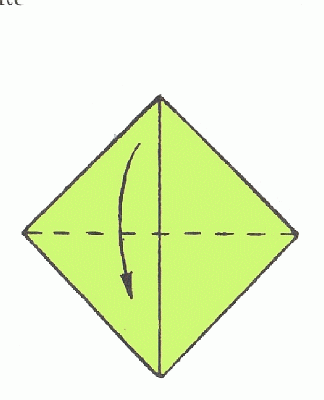 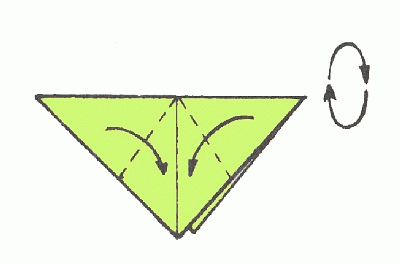 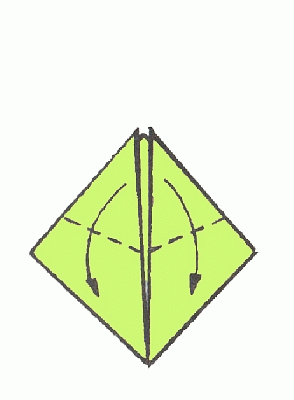 1. Квадрат перегните по диагоналям                      2. Углы согните к середине.                            3.Уголки отогните.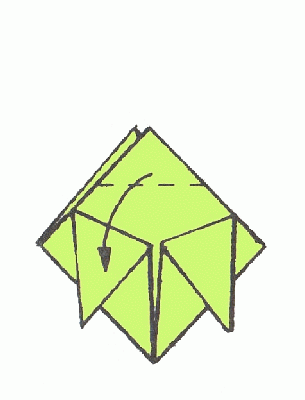 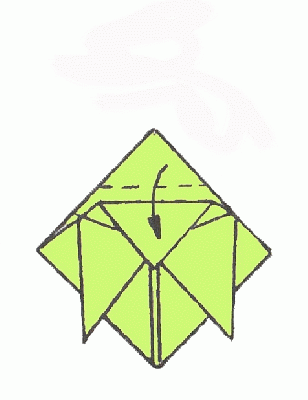 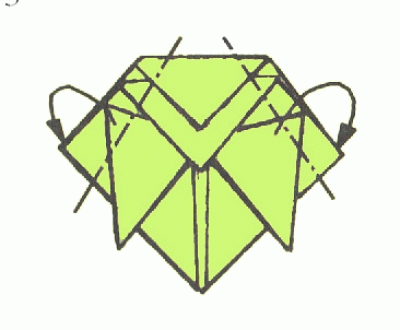 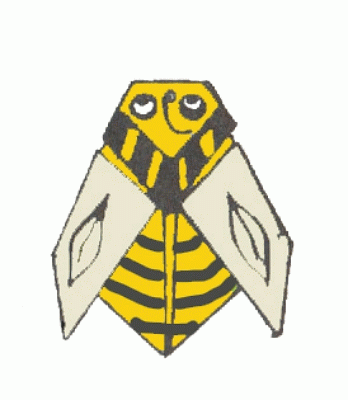   4. Опустите верхний угол вниз.                    5. Второй угол опустите на него,                                                                                    образовав небольшой отступ.                           6.    Согните указанные части.                                  7. Готовое изделие